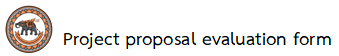 ชื่อโครงงาน (Project name)...............................................................................................................................................................
.....................................................................................................................................................................................................................สมาชิก (Member)  1. .....................................................................................................  ชั้น (Class) ........................ เลขที่ No. …………            	 2. .....................................................................................................  ชั้น (Class) ........................ เลขที่ No. …………            	 3. .....................................................................................................  ชั้น (Class) ........................ เลขที่ No. …………เกณฑ์การประเมิน (Assessment level in the topic) : 5 = ดีเยี่ยม (Excellent)     4 = ดี (Good)     3 = ปานกลาง (Satisfactory)     					         2 = พอใช้ (Fair)     1 = ปรับปรุง (Poor)ข้อเสนอแนะ (Comment)..........................................................................................................................................................................                                                                             Sign Evaluator   ..............................................................................                                                                                                (………………….............…………………………………….)TopicLevel Level Level Level Level Topic543211. The project title or name is clear and comprehensive    ชื่อโครงงานมีความเหมาะสม สอดคล้องกับความเป็นมาและวัตถุประสงค์2. The problem / background and project significance     ความเป็นมาและความสำคัญของโครงงาน3. Project objectives are clearly defined    ความเหมาะสมในการกำหนดวัตถุประสงค์4. The scope of study is appropriate    ความเหมาะสมในการกำหนดขอบเขต5. The design of methodology is appropriate     มีการออกแบบระเบียบวิธีวิจัยที่เหมาะสม6. Creativity or innovativeness of the project    โครงงานมีความคิดริเริ่มสร้างสรรค์ หรือมีการสร้างนวัตกรรม7. The media and language used in the presentation are accurate    รูปแบบของสื่อมีความเหมาะสม ถูกต้อง ชัดเจน8. Students are able to use the accuracy language, give the well-prepared presentation and present at the scheduled time    ผู้นำเสนอใช้ภาษาที่เหมาะสม ออกเสียงชัดเจน มีความพร้อมในการนำเสนอและนำเสนอตามเวลาที่กำหนด9. Students understand the core concept and principles of their project     มีความรู้ความเข้าใจในโครงงานและหลักการที่เกี่ยวเนื่องกับโครงงานของตน10. The participitation of each member during the presentations    การมีส่วนร่วมในการนำเสนอโครงงานของสมาชิกคะแนนรวม (Total score)